Albright & Otterbein United Methodist Churches 1626 S. Pittsburgh St. Connellsville, Pa. 15425 Email: albrightumc1626@gmail.comOffice phone: 724-628-7130www.albrightumcscpa.orgWorship 10:45Albright organist, Jeanne Meyers               Administrative assistant, Elsie BealChoir director, Donna Fosbrink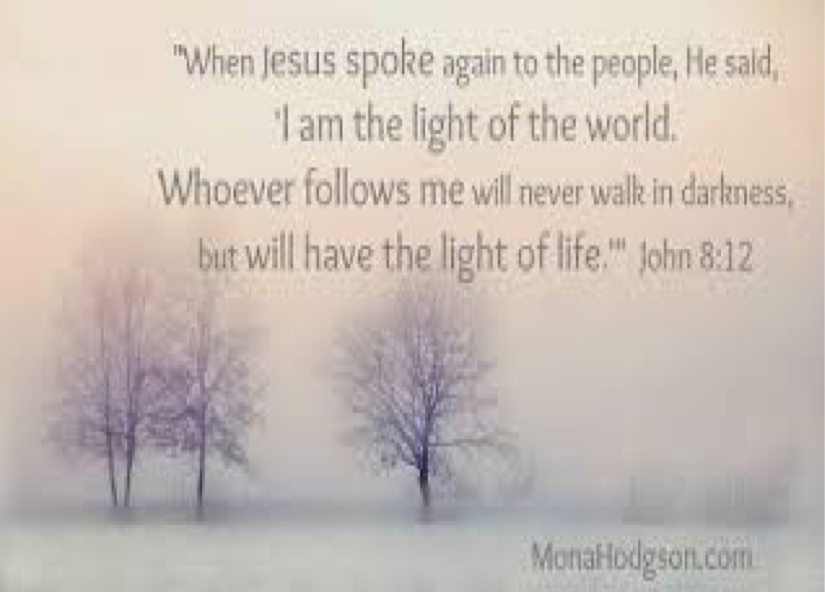 Pastor, Rev. Steven M. Lamb724-372-1453Email: blamb@zoominternet.net *******************************************************February 5, 2023         Liturgist, Jessicaa Tony                10:45a.m. ******************************************************         	WELCOME AND ANNOUNCEMENTS PRELUDE 		Everyday People”     ParksBRINGING FORTH THE LIGHT*OPENING HYMN  “Let Us Break Bread Together”   618 *CALL TO WORSHIP L: Loving Christ, you are our gentle Shepherd.P: We are your people; we long to know your will and     to live in your way.L: Keep us safe and secure in your compassionate     hands.P: Lead us, gentle Shepherd, lead us into new paths     of love and service.L: As you lead and guide us, touch our hearts and     minds in this worship time,P: So that our spirits may be refreshed and our lives     filled with joy and praise. *OPENING PRAYER  Lord, we are a sinful people, living in a sinful world, suffering from our brokenness and separation from you. During this time of worship, we choose to disconnect ourselves from the ways and priorities of the world and to reconnect our focus back onto you. God, we invite you into this time of worship. We invite you into our lives. We pray that our lives will be made faithful in all things. Amen.*GLORIA PATRI   70 EPISTLE  READING   I Corinthians 2:1-12The word of God for the people of God.      Thanks be to God.ANTHEM	“God Will Make A Way”HOLY COMMUNIONTHE LORD’S PRAYERCHILDREN’S MOMENT  PASSING THE PEACE OFFERTORY  PRAYER (Offerings can be placed in the plate as you leave today.)*DOXOLOGY       PRAYERS OFFERED IN PRAISE AND PETITIONPRAYER HYMN “Come Ye Sinners, Poor and Needy” 140	PASTORAL PRAYER SILENT MEDITATIONOLD TESTAMENT READING     Psalm 112:1-10The word of God for the people of God.      Thanks be to God.Thy Word is a lamp unto my feet and a light unto my pathMESSAGE 	“Happiness is Next to Holiness” *CLOSING HYMN    “Great is Thy Faithfulness”   340*BENEDICTION*POSTLUDE  **************************************************		WELCOMEWe welcome all who have come to Worship our Lord with us.  We pray you will be blessed and will be a blessing to others.PRAYER CONCERNS THIS WEEK Tom  McMurray	  Tina Hiltabidel	   Janice Bailey		Wanda Donner		David & Tammy Leeder  Mary Tressler	Rich Tressler Jr.	 Misty Hiltabidel	 Dolly King		Dorene Provance	Don Heckathorne	 Sandy Reich	Betty Kooser		Chuck  Watson		Dolores Malik		Diane  Monico		Ray Knopsnider	Charlotte Holt		Doug Basinger	 	Jack Snyder		Bill Shupe        		Sherrill Goodwin	Thomas Leeder   	Jimmy LynnSharon & Frank Wilson     Bill & Judy McClain    Don Evans		Roger & Patty Richter    Kim  Gallentine	 Robin Mitchell	Jean Rahl		Shirley Mathias	Marilyn Banks		Karen Lewellen	Judy Morris		Barbara Welsh	 Baby Thompson 	Cathy Dillinger         	Paul Hammaker 	Jack Knopsnider	 Brian Upton 		Linda Burnworth	Gene LaPosta		Charlie Picola	      	Barb Stuart             Paul & Myra Holden   	Buddy Chase		Baby Jinora		Lisa Smarto		Lisa Helms		Tracy Wiltrout		Ron Keifer family	Parker Scarry		Mr. Barko		Becky Bloom	        	Patty Richter		Becky Itwin		Shari Pavick	          Jimmy Davis family    Pastor Steve & Bev	Rev. Bob & Amy Zilhaver    Bishop Cynthia Moore-Koikoi	    People with Covid 19	   Unspoken requests     Military persons 	Those traveling        Government leaders	Those  with cancer      First Responders   Those battling addiction     Homebound listed in newsletter       OUR CHURCHES	     THIS WEEK AT ALBRIGHT	  TUESDAY:	P.P.R.Committee meeting 7:00THURSDAY:	Choir practice 7:00FRIDAY:	Sub sale 10-12SATURDAY:	Sub sale 10-12;  Soup sale 11-1SUNDAY:	Sweetie Tea Party $10 each  See Sherry		Super bowl Sun. Bring food items for food pantryLITURGISTS:  February 12: Scott Murray	    February 19: Sherry GroteACOLYTING:  Kayton & Keelan Callahan	February 12:Piper & Sadie MarkoCHILDREN’S CHURCH:  Kathy Nebraski & Linda Leonard		Feb. 12: Need a Volunteer.  See Pastor SteveCOUNTERS:  Larry Bloom & Karen MarkoOFFICE HOURS: Tues., Wed., Thurs. 10-2	Elsie at home 724-628-7467	PRAYER CARDSThere are prayer cards in the racks in the pews.  Please write prayer requests on them and give them to the pastor or an acolyte.  Thank you.	BIBLE STUDYWe are watching “The Chosen Part 2”  as our Bible study on Wednesdays at 6:30 in the sanctuary.  PASTOR PARISH RELATIONS COMMITTEE MEETING	Tuesday, February 7 at 7:00MEMBERS ARE:  Sandy Russell, Jeremy Gray, Eve Shupe, Vicky Adey, Linda Burnworth, Karen Marko, Rick Tressler.SUPER BOWL SUNDAYFeb. 12 is Super Bowl Sunday.  We are asking you to bring non-perishable food items to church.	SWEETIE TEA PARTYSunday, February 12 at 2:00.  Tickets are $10 each.  You will receive desserts, tea, coffee or other beverage.  There will be a silent auction.  See Sherry Grote to get tickets.	PASTA DINNER AT OTTERBEINThursday, February 16 at 4:00-6:00.  Donations are accepted to offset the cost of the next dinner.   Meal includes a pasta of the month, meatballs, salad, bread, drink, and dessert. Everyone is welcome.MEN COOKING BREAKFASTSat., Feb. 18 at 9:00 the men are cooking breakfast for the ladies.  Please sign up on paper in back of sancturay so we know how many to cook for.		ASH WEDNESDAYFebruary 22 at 7:00 p.m. will be our Ash Wednesday worship service at Albright church.  Everyone is invited to join us!	ALTAR FLOWERS(1)To the GLORY OF GOD and  IN LOVING MEMORY of Geneva Costello who died Feb. 5 - given by Kathy & David Pasipanki & Dehn Unterzuber & family.(1) To the GLORY OF GOD and IN LOVING MEMORY of   Carol Lynn - given by David & Pamela Lynn.  ALTAR FLOWER INFORMATIONPut money in envelope & drop in offering plate.  To reserve or change a vase, please call Shelley Mattis 724-363-6822. OUR STEWARDSHIP - January 29, 2023Weekly need for budget .......................................  $  2,383.38Sunday offering  .................................................... $   1,529.00Sunday morning worship attendance..........................       66NEW ADDRESS FOR MARY TRESSLERShe is now in Mt. Macrina Manor - 520 W. Main St. Room 506 - Uniontown, Pa. 15401SOUP SALENEXT SOUP SALE:  Saturday, February 11 at 11:00-1:00.  $8 quart; $6 pint.  Eat in for a donation.  We need soup donated.  Please sign the tablet in back of sanctuary to let us know what you will bring.  Thank you!SUB SALEFriday, February 10 & Saturday, February 11 we will have a Sub sale.  We need paid orders.  Order forms are out in the back of the sanctuary near the bulletins.  They are $10 each.    	MUST ORDER AHEAD.  	2023 CHURCH DIRECTORIESThe new directories are out in the back of the sanctuary and on the table by the side entrance.  We ask for $1.25 donation for each one you take to cover cost ofprinting.